   Smer: Ginekološko – akušerska sestra   IV godina   Udžbenik: Medicinka biohemija za 4.razred medicinske,veterinarske i srednje škole u delatnosti ličnih usluga   Autor:       Vidosava Đurđić   PITANJA: 	Varenje i apsorpcija proteinaInsulinTrigliceridi (Trigliceroli)Varenje i apsorpcija ugljenih hidrataGlikogenVitamin DPuferiKatabolizam masnih kiselinaAminokiselineEnzimi i klasifikacija enzimaHidratacija i dehidratacija ćelijaGlikozilovanje proteina kod dijabetičaraVitamin CGlikoliza – razgradnja glukozeKatabolizam aminokiselinaAlkalozaDiabetes mellitusVarenje i apsorpcija lipidaHiperbilirubinemijaAcidoza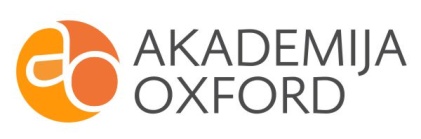 